§6308.  Funding of the programThe amount of funds available for the program is determined as follows.  [PL 1991, c. 734, §5 (AMD).]1.  Available funds.  The amount available for the program for policy years beginning on or after July 1, 1990, but before July 1, 1991, is 1/2 of the amount of the assessment determined under section 6305 for that year.  For policy years beginning on or after July 1, 1991, the Bureau of Insurance shall determine the amount available, except that the amount may be no less than the assessment determined for that year.[PL 1991, c. 734, §5 (AMD).]2.  Determination of participants in the program.  The superintendent shall apply the standards of prioritization adopted by the Commissioner of Health and Human Services to determine the physicians who are eligible for the program.  The funding available for each qualified physician is the amount equal to the difference between the physician's medical malpractice insurance premiums with obstetrical care coverage and the physician's premiums without obstetrical care coverage; however, the  funding must be at least $5,000 but may not be more than $15,000 as determined by the superintendent.  Program payments must be made to the individual or entity paying the medical malpractice premium for the qualified physician.[PL 2005, c. 122, §9 (AMD).]SECTION HISTORYPL 1989, c. 931, §5 (NEW). PL 1991, c. 734, §5 (AMD). PL 2003, c. 689, §B7 (REV). PL 2005, c. 122, §9 (AMD). The State of Maine claims a copyright in its codified statutes. If you intend to republish this material, we require that you include the following disclaimer in your publication:All copyrights and other rights to statutory text are reserved by the State of Maine. The text included in this publication reflects changes made through the First Regular and First Special Session of the 131st Maine Legislature and is current through November 1. 2023
                    . The text is subject to change without notice. It is a version that has not been officially certified by the Secretary of State. Refer to the Maine Revised Statutes Annotated and supplements for certified text.
                The Office of the Revisor of Statutes also requests that you send us one copy of any statutory publication you may produce. Our goal is not to restrict publishing activity, but to keep track of who is publishing what, to identify any needless duplication and to preserve the State's copyright rights.PLEASE NOTE: The Revisor's Office cannot perform research for or provide legal advice or interpretation of Maine law to the public. If you need legal assistance, please contact a qualified attorney.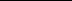 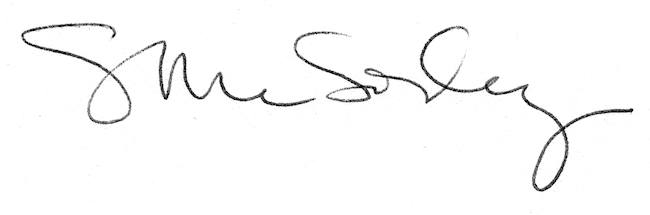 